Yo,  , identificado(a) con  No. , domiciliado en la ciudad de , actuando en nombre propio, en mi calidad de:Directivo  Asesor  Supervisor de Contrato  Interventor  Funcionario Público  Contratista De la dependencia: Periodicidad: 	Anual  	Semestral 	Eventual Manifiesto mi voluntad de declarar bajo la gravedad de juramento, de manera unilateral y libre, la presente declaración de intereses, inhabilidades, incompatibilidades, inexistencias de conflicto de intereses u obligaciones alimentarias, lo anterior, en cumplimiento de la ley, y como muestra inequívoca de mi compromiso para fortalecer la transparencia enmarcada en la política de integridad de la entidad.Marque con una X:	Manifiesto que conozco el Código Disciplinario.	Manifiesto que conozco las inhabilidades e incompatibilidades en mi calidad de servidor público.	Manifiesto que conozco el Código de Integridad de la Entidad	Manifiesto que no tengo intereses financieros y de otro tipo relacionados con las labores asignadas en mi calidad de servidor público y/o contratista.Declaración de inhabilidades, incompatibilidades y existencias de conflictos de interés:	Que no me encuentro incurso (a) en ninguna de las causales de inhabilidad, incompatibilidad o conflicto de interés que se encuentran establecidas en la Constitución y en la Ley.Declaración de intereses:Las siguientes son las sociedades, empresas, negocios y organizaciones sin ánimo de lucro de las cuales soy dueño, socio, representante legal, o de los cuales he sido en los últimos 5 años:Las siguientes son las sociedades, empresas, negocios y organizaciones sin ánimo de lucro de las cuales soy directivo o empleado, o de los cuales he sido en los últimos 5 años:Las siguientes son las sociedades, empresas, negocios y organizaciones sin ánimo de lucro con las cuales tengo un compromiso vigente de confidencialidad:Grados de consanguinidad (aplica en caso de que un familiar cercano esté vinculado con la entidad).Describa a continuación otros tipos de situaciones (aquellas relaciones que no sean familiares o de consanguinidad) que puedan generar un potencial conflicto de interés.Declaración sobre obligaciones alimentarias	Que no conozco, ni he sido notificado(a) de ninguna demanda o embargo por alimentos y, ni tengo ninguna obligación alimentaría pendiente por satisfacer.	Que cumpliré con las obligaciones asistenciales y alimentarias a favor de los miembros de mi familia que tengan derecho a ellas.Declaración sobre las consecuencias del incumplimiento:Asumo, a través de la suscripción del presente documento, las consecuencias previstas en la Ley en caso de no declarar las inhabilidades, incompatibilidades, inexistencia de conflictos de interés u obligaciones alimentarias.En constancia firmo,Firma: 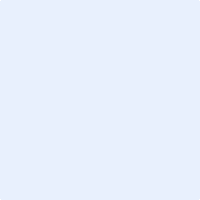  No. Fecha: ANEXOFORMATO DECLARACIONES DE INTERESES, INHABILIDADES, INCOMPATIBILIDADES, INEXISTENCIAS DE CONFLICTO DE INTERESES U OBLIGACIONES ALIMENTARIASAntes de diligenciar el formato sugerimos leer este a fin de tener mayores elementos de juicio respecto a las normas que rigen la materia, no obstante, se debe aclarar que el conocimiento o desconocimiento de la Ley es responsabilidad exclusiva de cada servido.Al respecto es pertinente aclarar, que las inhabilidades son restricciones establecida en la Constitución y la ley, las cuales impiden que, por situaciones atribuibles a una determinada persona, ésta pueda acceder a cargos públicos o contratar con el Estado. En consecuencia, los servidores públicos están sujetos a ciertas prohibiciones en aras de preservar la transparencia y evitar la utilización de criterios subjetivos en la designación de otros funcionarios, así como en el deber de abstenerse de realizar prácticas indebidas en el desempeño de su labor, que puedan obstaculizar directa o indirectamente el normal funcionamiento de la entidad.Inhabilidades comunes a todos los servidores públicos Artículo 122 de la Constitución Política (Modificado por el artículo 1º del Acto Legislativo 1 de 2004.) Sin perjuicio de las demás sanciones que establezca la ley, no podrán ser inscritos como candidatos a cargos de elección popular, ni elegidos, ni designados como servidores públicos, ni celebrar personalmente, o por interpuesta persona, contratos con el Estado, quienes hayan sido condenados, en cualquier tiempo, por la Comisión de Delitos que afecten el patrimonio del Estado. Tampoco quien haya dado lugar, como servidor público, con su conducta dolosa o gravemente culposa, así calificada por sentencia judicial ejecutoriada, a que el Estado sea condenado a una reparación patrimonial, salvo que asuma con cargo a su patrimonio el valor del daño.Artículo 126 Constitución Política "Los servidores públicos no podrán nombrar como empleados a personas con las cuales tengan parentesco hasta el cuarto grado de consanguinidad, segundo de afinidad, primero civil, o con quien estén ligados por matrimonio o unión permanente. Tampoco podrán designar a personas vinculadas por los mismos lazos con servidores públicos competentes para intervenir en su designación. Se exceptúan de lo previsto en este artículo los nombramientos que se hagan en aplicación de las normas vigentes sobre ingreso o ascenso por méritos."Artículo 128 de la Constitución Política "Nadie podrá desempeñar simultáneamente más de un empleo público ni recibir más de una asignación que provenga del tesoro público, o de empresas o de instituciones en las que tenga parte mayoritaria el Estado, salvo los casos expresamente determinados por la ley. Entiéndase por tesoro público el de la Nación, el de las entidades territoriales y el de las descentralizadas."Artículo 179 de la Constitución Política "Nadie podrá ser elegido para más de una corporación o cargo público, ni para una corporación y un cargo, si los respectivos períodos coinciden en el tiempo, así fuere parcialmente. La renuncia a alguno de ellos no elimina la inhabilidad."  Esta inhabilidad no aplica para quienes renuncien 6 meses antes del último día de inscripciones de realización de elecciones del Congreso de la República en el 2010.Inciso 2, del Artículo 292 de la Constitución Política "(...) No podrán ser designados funcionarios de la correspondiente entidad territorial los cónyuges o compañeros permanentes de los diputados y concejales, ni sus parientes en el segundo grado de consanguinidad, primero de afinidad o único civil". Artículo 38, numeral 2º de la Ley 734 de 2002 Haber sido sancionado disciplinariamente tres o más veces en los últimos cinco (5) años por faltas graves o leves dolosas o por ambas. Esta inhabilidad tendrá una duración de tres años contados a partir de la ejecutoria de la última sanción. Artículo 38, numeral 3º. de la Ley 734 de 2002 Hallarse en estado de interdicción judicial o inhabilitado por una sanción disciplinaria o penal, o suspendido en el ejercicio de su profesión o excluido de esta, cuando el cargo a desempeñar se relacione con la misma.Artículo 39, numeral 2 de la Ley 734 de 2002 "Para todo servidor público, adquirir o intervenir directa o indirectamente, en remate o venta de bienes que se efectúen en la entidad donde labore o en cualquier otra sobre la cual se ejerza control jerárquico o de tutela o funciones de inspección, control y vigilancia. Esta prohibición se extiende aun encontrándose en uso de licencia."Artículo 29, inciso 1° del Decreto 2400, modificado por el Decreto 3074 de 1968 "(...) La persona retirada con derecho a pensión de jubilación no podrá ser reintegrada al servicio, salvo cuando se trate de ocupar las posiciones de Presidente de la República, Ministro del Despacho, Jefe de Departamento Administrativo, Superintendente, Viceministro, Secretario General de Ministerio o Departamento Administrativo, presidente, Gerente o Director de Establecimientos Públicos o de empresas Industriales y Comerciales del Estado, miembro de misiones diplomáticas no comprendidos en la respectiva carrera y secretarios privados de los despachos de los funcionarios de que trata este artículo. Por necesidades del servicio, el gobierno podrá ampliar estas excepciones siempre y cuando que el empleado no sobrepase la edad de sesenta y cinco (65) años. " Al respecto el artículo 120, del Decreto 1950 de 1973, estipula: "El empleado que tenga derecho a pensión de jubilación o llegue a la edad de retiro, está obligado a comunicarlo a la autoridad nominadora, tan pronto cumpla los requisitos, so pena de incurrir en causal de mala conducta,Artículo 1o. de la Ley 1148 de 2007, modificatorio del artículo 1o, del artículo 49 de la ley 617 de 2000 "(...) Los cónyuges o compañeros permanentes de los gobernadores, diputados, alcaldes municipales y distritales y concejales municipales y distritales, y sus parientes dentro del cuarto grado de consanguinidad, segundo de afinidad o primero civil, no podrán ser designados funcionarios del respectivo departamento, distrito o municipio, o de sus entidades descentralizadas. (...) Parágrafo lo. Se exceptúan de lo previsto en este artículo los nombramientos que se hagan en aplicación de las normas vigentes sobre carrera administrativa."Artículo 40 de la Ley 734 de 2002 "Todo servidor público deberá declararse impedido para actuar en un asunto cuando tenga interés particular y directo en su regulación, gestión, control o decisión, o lo tuviere su cónyuge, compañero o compañera permanente, o algunos de sus parientes dentro del cuarto grado de consanguinidad, segundo de afinidad o primero civil, o su socio o socios de hecho o de derecho. Cuando el interés general, propio de la función pública, entre en conflicto con un interés particular y directo del servidor público deberá declararse impedido.”Causales de Impedimentos y recusacionesEs una obligación de los servidores públicos declararse impedido cuando se configure alguna de las causales para ello de conformidad con el artículo 11 de la Ley 1437 de 2011, que señala: “Conflictos de interés y causales de impedimento y recusación. Cuando el interés general propio de la función pública entre en conflicto con el interés particular y directo del servidor público, este deberá declararse impedido. Todo servidor público que deba adelantar o sustanciar actuaciones administrativas, realizar investigaciones, practicar pruebas o pronunciar decisiones definitivas podrá ser recusado si no manifiesta su impedimento por: 1. Tener interés particular y directo en la regulación, gestión, control o decisión del asunto, o tenerlo su cónyuge, compañero o compañera permanente, o alguno de sus parientes dentro del cuarto grado de consanguinidad, segundo de afinidad o primero civil, o su socio o socios de hecho o de derecho. 2. Haber conocido del asunto, en oportunidad anterior, el servidor, su cónyuge, compañero permanente o alguno de sus parientes indicados en el numeral precedente. 3. Ser el servidor, su cónyuge, compañero permanente o alguno de sus parientes arriba indicados, curador o tutor de persona interesada en el asunto. 4. Ser alguno de los interesados en la actuación administrativa: representante, apoderado, dependiente, mandatario o administrador de los negocios del servidor público. 5. Existir litigio o controversia ante autoridades administrativas o jurisdiccionales entre el servidor, su cónyuge, compañero permanente, o alguno de sus parientes indicados en el numeral 1, y cualquiera de los interesados en la actuación, su representante o apoderado. 6. Haber formulado alguno de los interesados en la actuación, su representante o apoderado, denuncia penal contra el servidor, su cónyuge, compañero permanente, o pariente hasta el segundo grado de consanguinidad, segundo de afinidad o primero civil, antes de iniciarse la actuación administrativa; o después, siempre que la denuncia se refiera a hechos ajenos a la actuación y que el denunciado se halle vinculado a la investigación penal. 7. Haber formulado el servidor, su cónyuge, compañero permanente o pariente hasta el segundo grado de consanguinidad, segundo de afinidad o primero civil, denuncia penal contra una de las personas interesadas en la actuación administrativa o su representante o apoderado, o estar aquellos legitimados para intervenir como parte civil en el respectivo proceso penal. 8. Existir enemistad grave por hechos ajenos a la actuación administrativa, o amistad entrañable entre el servidor y alguna de las personas interesadas en la actuación administrativa, su representante o apoderado. 9. Ser el servidor, su cónyuge, compañero permanente o alguno de sus parientes en segundo grado de consanguinidad, primero de afinidad o primero civil, acreedor o deudor de alguna de las personas interesadas en la actuación administrativa, su representante o apoderado, salvo cuando se trate de persona de derecho público, establecimiento de crédito o sociedad anónima. 10. Ser el servidor, su cónyuge, compañero permanente o alguno de sus parientes indicados en el numeral anterior, socio de alguna de las personas interesadas en la actuación administrativa o su representante o apoderado en sociedad de personas. 11. Haber dado el servidor consejo o concepto por fuera de la actuación administrativa sobre las cuestiones materia de la misma, o haber intervenido en esta como apoderado, Agente del Ministerio Público, perito o testigo. Sin embargo, no tendrán el carácter de concepto las referencias o explicaciones que el servidor público haga sobre el contenido de una decisión tomada por la administración. 12. Ser el servidor, su cónyuge, compañero permanente o alguno de sus parientes indicados en el numeral 1, heredero o legatario de alguna de las personas interesadas en la actuación administrativa. 13. Tener el servidor, su cónyuge, compañero permanente o alguno de sus parientes en segundo grado de consanguinidad o primero civil, decisión administrativa pendiente en que se controvierta la misma cuestión jurídica que él debe resolver. 14. Haber hecho parte de listas de candidatos a cuerpos colegiados de elección popular inscritas o integradas también por el interesado en el período electoral coincidente con la actuación administrativa o en alguno de los dos períodos anteriores. 15. Haber sido recomendado por el interesado en la actuación para llegar al cargo que ocupa el servidor público o haber sido señalado por este como referencia con el mismo fin. 16. entro del año anterior, haber tenido interés directo o haber actuado como representante, asesor, presidente, gerente, director, miembro de Junta Directiva o socio de gremio, sindicato, sociedad, asociación o grupo social o económico interesado en el asunto objeto de definición.”Trámite de los conflictos de interesesEl procedimiento establecido para ello será el consignado en el artículo 12 de la Ley 1437 de 2011 que establece: “En caso de impedimento el servidor enviará dentro de los tres (3) días siguientes a su conocimiento la actuación con escrito motivado al superior, o si no lo tuviere, a la cabeza del respectivo sector administrativo. A falta de todos los anteriores, al Procurador General de la Nación cuando se trate de autoridades nacionales o del Alcalde Mayor del Distrito Capital, o al procurador regional en el caso de las autoridades territoriales. La autoridad competente decidirá de plano sobre el impedimento dentro de los diez (10) días siguientes a la fecha de su recibo. Si acepta el impedimento, determinará a quién corresponde el conocimiento del asunto, pudiendo, si es preciso, designar un funcionario ad hoc. En el mismo acto ordenará la entrega del expediente. Cuando cualquier persona presente una recusación, el recusado manifestará si acepta o no la causal invocada, dentro de los cinco (5) días siguientes a la fecha de su formulación. Vencido este término, se seguirá el trámite señalado en el inciso anterior. La actuación administrativa se suspenderá desde la manifestación del impedimento o desde la presentación de la recusación, hasta cuando se decida. Sin embargo, el cómputo de los términos para que proceda el silencio administrativo se reiniciará una vez vencidos los plazos a que hace referencia el inciso 1 de este artículo.”Obligaciones alimentariasCódigo Civil. Artículo 411. Titulares del derecho de alimentos Se deben alimentos: 1o) Al cónyuge. 2o) A los descendientes legítimos. 3o) A los ascendientes legítimos. 4o) A cargo del cónyuge culpable, al cónyuge divorciado o separado de cuerpo sin su culpa. 5o) A los hijos naturales, su posteridad legítima y a los nietos naturales. 6o) A los Ascendientes Naturales. 7o) A los hijos adoptivos. 8o) A los padres adoptantes. 9o) A los hermanos legítimos. 10) Al que hizo una donación cuantiosa si no hubiere sido rescindida o revocada. La acción del donante se dirigirá contra el donatario. No se deben alimentos a las personas aquí designadas en los casos en que una ley se los niegue.Ley 311 de 1996. Artículo 6o. Efectos del Registro. Al tomar posesión de un cargo como servidor público en todas las entidades del Estado o para laborar al servicio de cualquier persona o entidad de carácter privado será indispensable declarar bajo la gravedad del juramento, no tener conocimiento de procesos pendientes de carácter alimentario o que cumplirán con sus obligaciones de familia.Ley 962 de 2005. Artículo 25. Prohibición de declaraciones extrajuicio. Modifíquese el artículo 10 del Decreto 2150 de 1995, el cual quedará así: "Artículo 10. Prohibición de declaraciones extrajuicio. En todas las actuaciones o trámites administrativos, suprímase como requisito las declaraciones extrajuicio ante juez o autoridad de cualquier índole. Para estos efectos, bastará la afirmación que haga el particular ante la entidad pública, la cual se entenderá hecha bajo la gravedad del juramento. Cuando se requieran testigos para acreditar hechos ante una autoridad administrativa bastará la declaración que rindan los mismos bajo la gravedad del juramento, ante la misma autoridad, bien sea en declaración verbal o por escrito en documento aparte, sin perjuicio de que el afectado con la decisión de la administración pueda ejercer el derecho de contradicción sobre el testimonio.”Entidad o NegocioTipo de ParticipaciónFechasEntidad o NegocioTipo de ParticipaciónFechasEntidad o NegocioTipo de ParticipaciónFechasEntidad o NegocioDescripción del Potencial ConflictoFechas